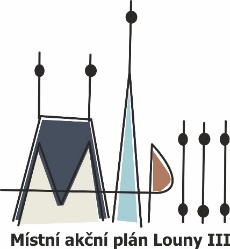 INVESTIČNÍ PRIORITY V ZUŠ ORP LOUNYPROBLÉMOVÉ OBLASTI V ZUŠ ORP LOUNYREVIZERealizátor:SERVISO, o.p.s.Autoři: Realizační tým MAP IIIKontakt: Ing. Alena Pospíšilovápospisilovamapii@seznam.cz, 777 816 537Investiční priority v oblasti infrastruktury ZUŠ na území ORP LounyProblémové okruhy v ZUŠ na území ORP LounyInvestiční priorita1Zastarávání a opotřebení majetku a vybavení institucí neformálního vzdělávání2Nedostatečné vybavení institucí neformálního vzdělávání3Nedostatek financí pro rozšíření mimoškolních aktivit dle poptávky (např. zřízení počítačové učebny na ZUŠ se zaměřením na počítačovou (uměleckou) grafiku a syntetizaci hudby, která by mohla být využívána žáky ZŠ (SŠ) v rámci hodin informatiky, HV, VV)4Nedostatek financí na běžné opravy5Nevyhovující zázemí institucí neformálního vzdělávání mj.  i pro vzdělávání žáků se SVP6Potřeba více prostor7Neexistence dostatečně reprezentativního koncertního sáluProblémové okruhy1Nemožnost využití všemi zájemci2Nedostatečné personální kapacity3Nedostatečná spolupráce s dalšími aktéry vzdělávání4Potřeba více pohybové aktivity dětí a mládeže nad rámec povinné výuky5Přístup k novým technologiím od starších PP